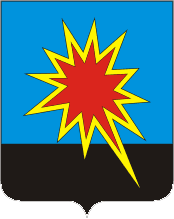 КЕМЕРОВСКАЯ ОБЛАСТЬКАЛТАНСКИЙ ГОРОДСКОЙ ОКРУГАДМИНИСТРАЦИЯ КАЛТАНСКОГО ГОРОДСКОГО ОКРУГАПОСТАНОВЛЕНИЕот «25»  июня 2018 г. № 113 -пОб утверждении цен на платные услуги муниципального бюджетного учреждения «Автотранспорт Калтанского городского округаВ связи с передачей в оперативное управление муниципального имущества согласно распоряжению администрации Калтанского городского округа от 27.04.2018 г. №622-р «О приеме и передаче муниципального имущества и включении его в Реестр учета объектов муниципального имущества Калтанского городского округа», изменением цен на горюче-смазочные материалы, ростом заработной платы и увеличением объема платных услуг, оказываемых МБУ «Автотранспорт КГО»:Установить цены на платные услуги, оказываемые муниципальным бюджетным учреждением «Автотранспорт Калтанского городского округа», согласно приложению №1, приложению №2,  приложению №3, приложению №4 к данному постановлению.Установить размер платы за транспортировку  и хранение задержанных транспортных средств в соответствии с Постановлением Региональной энергетической комиссии Кемеровской области № 61  от 11.05.2017 г. «Об установлении размера базовых уровней тарифов за перемещение задержанных транспортных средств на специализированные стоянки и их хранение на специализированных стоянках Кемеровской области».Действие настоящего постановления распространяется на правоотношения по оказанию транспортных  услуг  автомобилем ГАЗ 322121 (У792ЕХ) с 27.04.2018 г. (согласно акта приема – передачи), а на остальные  правоотношения с момента подписания постановления.Постановление администрации Калтанского городского округа от  26.12.2016 г. № 338-п «Об утверждении цен на платные услуги муниципального бюджетного учреждения «Автотранспорт Калтанского городского округа», постановление администрации Калтанского городского округа от  03.03.2017 г. «О внесении изменений в постановление администрации Калтанского городского округа от 26.12.2016г. № 338-п «Об утверждении цен на платные услуги муниципального бюджетного учреждения «Автотранспорт Калтанского городского округа», постановление администрации Калтанского городского округа от  06.09.2017 г. «О внесении изменений в постановление администрации Калтанского городского округа от 26.12.2016г. № 338-п «Об утверждении цен на платные услуги муниципального бюджетного учреждения «Автотранспорт Калтанского городского округа» в редакции постановления администрации Калтанского городского округа от 03.03.2017 г. №34-п» считать утратившими силу.Начальнику отдела организационной и кадровой работы (Т.А. Верещагина)  обеспечить размещение настоящего постановления на официальном сайте администрации Калтанского городского округа.Контроль за исполнением постановления возложить на заместителя главы Калтанского городского округа по экономике Горшкову А.И..Глава Калтанского городского округа				            	                     И.Ф. ГолдиновПриложение №1 к постановлению администрации Калтанского городского округаот «25» июня 2018 г. № 113-пПереченьцен на транспортные услуги, оказываемые на платной основе муниципальным бюджетным учреждением  «Автотранспорт Калтанского городского округа»Заместитель главы Калтанского городского округа по экономике                                                                            А.И. ГоршковаПриложение №2к постановлению администрации Калтанского городского округаот «25» июня 2018 г. № 113-пПереченьцен на услуги по стоянке, оказываемые на платной основе муниципальным бюджетным учреждением  «Автотранспорт Калтанского городского округа»Заместитель главы Калтанского городского округа по экономике                                                                            А.И. ГоршковаПриложение №3к постановлению администрации Калтанского городского округаот «25» июня 2018 г. № 113-пПереченьцен на курьерские услуги, оказываемые на платной основе муниципальным бюджетным учреждением  «Автотранспорт Калтанского городского округа»Расчет доставки до других городов осуществляется исходя из затраченного времени и среднего тарифа за час: 801,21 руб./час для прочих потребителей услуг и 697,14 руб./час для бюджетных организаций**.
*Если пакет документов Заказчику необходимо отправить в определенный срок, а в данный момент времени у Перевозчика отсутствует транспортное средство, которое движется в соответствующем направлении, то Заказчик дает письменную заявку на транспортное средство. При этом осуществляется оплата времени затраченного на поездку, а также стоимость курьерской услуги.** Средний тариф за час рассчитан на основании стоимости 1 машино-часа движения, установленного постановлением администрации Калтанского городского округа от 25.06.2018г. № 113-п.Заместитель главы Калтанского городского округа по экономике                                                                            А.И. ГоршковаПриложение №4к постановлению администрации Калтанского городского округаот «25» июня 2018 г. № 113-пЦены на услугу по контролю технического состояния автотранспортных средств перед выездом на линию и после возвращении с линии, оказываемой на платной основе муниципальным бюджетным учреждением  «Автотранспорт Калтанского городского округа»Заместитель главы Калтанского городского округа по экономике                                                                            А.И. Горшкова№ п/пНаименование  транспортного средства  Ед. изм.Стоимость 1 машино-часа движения, руб.Стоимость 1 машино-часа движения, руб.Стоимость 1-го машино-часа простоя, руб.Стоимость 1-го машино-часа простоя, руб.Стоимость 1 машино-часа движения в выходные и праздничные дни, руб.Стоимость 1 машино-часа движения в выходные и праздничные дни, руб.Стоимость 1-го машино-часа простоя в выходные и праздничные дни, руб.Стоимость 1-го машино-часа простоя в выходные и праздничные дни, руб.№ п/пНаименование  транспортного средства  Ед. изм.Для прочих потребителейДля бюджетных организацийДля прочих потребителейДля бюджетных организацийДля прочих потребителейДля бюджетных организацийДля прочих потребителейДля бюджетных организацийToyota LC (Т242ТТ)маш-час1 3681 1903673191 5901 383589512Toyota Corolla  (Т241)ТТмаш-час9518273252831 1731 021547476Chevrolet Lanos (У467ЕВ)маш-час712619255222890774433377Renault Logan (К464АК)маш-час742646258224920800436379Renault Logan (К590АК)маш-час742646258224920800436379Renault Logan (Н022ЕК)маш-час731636257224909791435378Renault Logan (Н362ЕК)маш-час760661260226938816438381Renault Logan (М522АР)маш-час749652259225927806437380Renault Logan (У376АО)маш-час746649259225924804437380Chevrolet NIVA (У394ЕВ)маш-час8547432702351 032898448390Daewoo Nexia (C014АТ)маш-час742646258224920800436379Lada Granta (А222СМ)маш-час723629257224901784435378ВАЗ 21074  (У498ЕВ)маш-час711619255222889773433377ВАЗ 21140  (У969 ЕА)маш-час686597253220864752431375ГАЗ 2818 (Н623ТУ )маш-час809704265231987859443385ПАЗ 32053-70 (Н528ТУ)маш-час1 3091 1393092691 4811 288481418ПАЗ 32053-70 (Н528ТУ)(2 водителя)маш-час1 5071 3115074411 8511 610851740ПАЗ 32053-70 (У463ЕВ)маш-час1 5051 3093873371 7331 508615535ПАЗ 32053-70 (У463ЕВ)(2 водителя)маш-час1 7681 5386505662 2251 9361 107963ПАЗ 32053-70 (С934АТ )маш-час1 2891 1213072671 4611 271479417ПАЗ 32053-70 (С934АТ)(2 водителя)маш-час1 4871 2945054391 8311 593849739ПАЗ 32053-70 (С076АТ)маш-час1 4841 2913853351 7121 489613533ПАЗ 32053-70 (С076АТ)(2 водителя)маш-час1 7471 5206485642 2041 9171 105961ПАЗ 32053-70 (У280ЕВ )маш-час1 4241 2393212791 5961 389493429ПАЗ 32053-70 (У280ЕВ)(2 водителя)маш-час1 6221 4115194521 9661 710863751ПАЗ 32053 (АО661)маш-час1 3311 1583112711 5031 308483420ПАЗ 32053 (АО661)(2 водителя)маш-час1 5291 3305094431 8731 630853742Hyundai County (АО653)маш-час1 2141 0563002611 3861 206472411Hyundai County (АО653)(2 водителя)маш-час1 4121 2284984331 7561 528842733ГАЗ 322121 (У792ЕХ)маш-час8777632662311 049913438381ГАЗ 322121 (У792ЕХ)(2 водителя)маш-час1 0759354644041 4191 235808703№ п/пВид услугиЕд.изм.Стоимость, руб.Закрытая стоянкаЗакрытая стоянкаЗакрытая стоянкаЛегковой автомобильруб./ час12,5Д о 3,5 тонн (газель)руб./ час24,9Грузовые автомобили/автобусруб./ час49,9Негабаритный транспортруб./ час74,8Открытая стоянкаОткрытая стоянкаОткрытая стоянкаЛегковой автомобильруб./ час6,7Д о 3,5 тонн (газель)руб./ час13,5Грузовые автомобили/автобусруб./ час27,0Негабаритный транспортруб./ час40,5№ п/п Направление курьерской доставкиВремя, затраченное на курьерскую доставку, часЦена за доставку 1-го пакета документов (на один адрес указанного направления), руб.Цена за доставку 1-го пакета документов (на один адрес указанного направления), руб.Цена за доставку каждого дополнительного пакета документов (на дополнительный адрес указанного направления)*, руб.Цена за доставку каждого дополнительного пакета документов (на дополнительный адрес указанного направления)*, руб.№ п/п Направление курьерской доставкиВремя, затраченное на курьерскую доставку, часПрочие потребители услугБюджетные учрежденияПрочие потребители услугБюджетные учреждения1г. Калтан0,1613111368572п. Постоянный, п. Малышев Лог0,215713881693п. Шушталеп0,25200175100884п. Малиновка0,64784152392085г. Осинники0,64784152392086г. Новокузнецк1,058367294203657г. Прокопьевск1,18897764453888г. Ленинск-Кузнецкий1,29558314784169г. Кемерово1,61 2711 10763655410г. Новосибирск2,41 9011 660951830Наименование услугиЦена осмотра 1 автомобиля/день, руб.Контроль технического состояния автотранспортного средства перед выездом на линию и после возвращения с линии136,00